巴中市巴州区莲山湖新LSH-F-13-01、LSH-E-02等地块控制性详细规划调整论证报告及调整方案一、调整位置本次调整位置莲山湖新区南龛山，包含LSH-E-02、LSH-E-13、LSH-F-01、LSH-F-02等四个地块。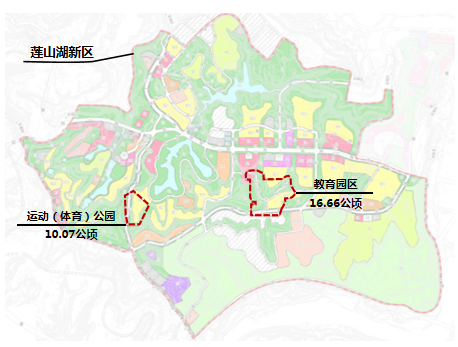 二、调整内容（一）修改前根据现行控规，建设项目用地性质以居住和公园绿地为主，含少量商业设施用地、城市道路用地、发展备用地。（二）修改后莲山湖教育园区共两个地块，其中LSH-F-01地块用地性质为A33（中小学用地）；LSH-F-02号地块用地性质为B1（商业用地）。运动公园（伊索寓言）共两个地块，其中LSH-E-02用地性质为B31（娱乐用地）；LSH-E-13号地块用地性质为B31（娱乐用地）。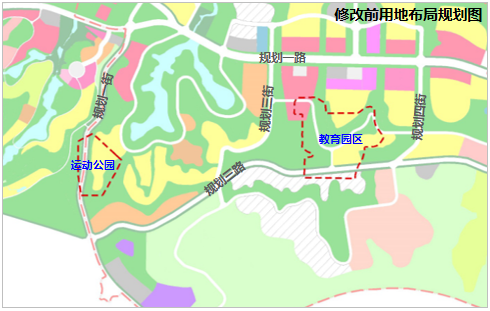 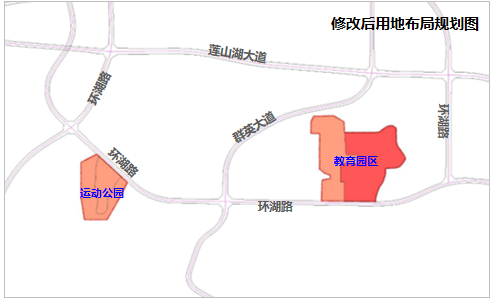 四、调整后内容修改后地块指标一览表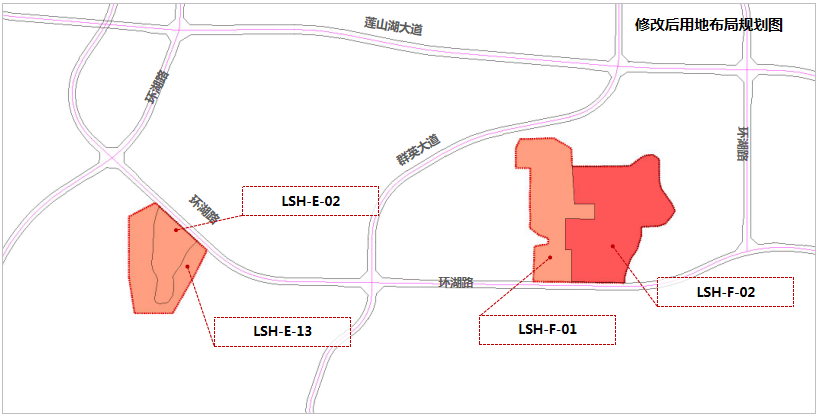 编号地块面积(㎡)用地性质容积率建筑高度(m)建筑密度(%)绿地率(%)配套设施LSH-E-0225534B311.51003035LSH-E-1340614B311.51003035LSH-F-0166724A330.6243035LSH-F-0299845B11.0243035